В Министерство образования Московской областиГБОУ ВО МО «Академия социального управления»Центр стратегических разработокАналитический отчето работе по повышению качества образования Блок результатыСегодня в школе внедрена независимая оценка качества образовательной деятельности. Количественные показатели, свидетельствующие об улучшении результатов обучения:1) показатель удовлетворённости качеством образования выше целевого значения среднего городского показателя (94,87%) — -100%2) доля лиц, готовых рекомендовать свою образовательную организацию выше целевого значения среднего городского показателя (79,6%) —100%.3) по результатам НОКОД в рейтинге среди ОО города школа № 10 занимает третье место.4) по итогам 2016-2017 учебного года все выпускники школы получили документы об основном общем и среднем общем образовании, имеются победители и призёры муниципального этапа всероссийской олимпиады школьников, призёр регионального этапа всероссийской олимпиады школьников, 11% выпускников по результатам ЕГЭ набрали по трём экзаменам свыше 220 баллов, 25% выпускников поступили на бюджетной основе и продолжают обучение в ВУЗах, входящих в ТОП-100.5) в школе имеются лауреаты именной стипендии Губернатора Московской области.Муниципальное бюджетное общеобразовательное учреждение «Средняя общеобразовательная школа № 10 г.Дубны Московской области» — победитель в конкурсе на присвоение статуса региональной инновационной площадки (2016 год) успешно представляла свой опыт на ММСО 2016 (Инновационный проект «Проектный подход к организации  модели внеурочной деятельности. Экологический марафон «Всё из жизни— всё для жизни» на 2016 – 2018 г.г.)Блок Лидерство и УправлениеС целью выстраивания системы внутри школьного сотрудничества, атмосферы профессионального доверия, а также создания принципиально новой системы методической взаимоподдержки, в школе внедряется кураторство. Для реализации данного проекта был проведён анализ социального капитала школы, выявлены потенциальные коучи, организовано их обучение по программам «Мастерство куратора: как развить потенциал педагогов?» (с участием в онлайн-тренировках), «Организация внутрифирменного обучения педагогов в образовательных учреждениях». Таким образом, сегодня в школе продолжается работа по созданию эффективной педагогической команды методического сопровождения молодых учителей (40% педагогических работников школы в возрасте до 35 лет); За период сентябрь-октябрь 2017 года в рамках реализации данной программы прошли курсы повышения квалификации:Моисеева Светлана Эдуардовна, учитель математики, по теме "Математическое образование учащихся в общеобразовательной школе в условиях реализации метапредметного подхода", 36 часов, 2017 год;Якимова Юлия Александровна, учитель русского языка и литературы, по теме "Особенности преподавания русского языка как неродного (в полиэтнической среде)", 24 часа, 2017 год;Кобозева Алина Васильевна, педагог-организатор (выполняет функционал социального педагога), по теме "Семьи с низким уровнем образовательного потенциала: возможности "выравнивания", 16 ч, 2017г.; Ястребова Татьяна Анатольевна, заместитель директора по учебно-воспитательной работе, по теме "Управление проектами", 16 часов, 2017.Директор школы Шиленкова Л.В. за период июнь-сентябрь 2017 года прошла КПК по программам «Организация делопроизводства в государственных и муниципальных органах», 108ч., «Формирование антикоррупционного стандарта поведения государственного служащего", 76 ч., 2017 г., а также прошла профессиональную переподготовку по направлению «Стратегический менеджмент» (в сфере управления образованием). Дополнительно педагогические работники школы прошли обучение по следующим программам:3. Блок Моральные установки и климатВ школе в 20011 году в рамках постоянно-действующего семинара «Открытый урок» был разработан, введён в действие алгоритм работы со слабоуспевающими учащимися, целью которого стало оказание помощи учащимся в обучении, профилактика неуспеваемости, создание условий для формирования успешной и мотивированной личности, а также в 2011 году в рамках того же самого семинара был разработан порядок контроля и учёта посещаемости учащимися учебных занятий и не учебных мероприятий. Блок выстраивание системы сотрудничества школы с другими школами, местным сообществом, родителямиСоциальными партнёрами школы сегодня являются:Городское управление народного образования при Администрации города Дубны Московской области;КДНиЗП;ПДН ОМВД;ОГИБДД ОМВД;Совет ветеранов;Войсковая часть 46179-Д «Национальный центр данных РФ»;Военно-патриотическое объединение «Альфа Дубна»;Центр детского и юношеского туризма и экскурсий; Центр дополнительного образования «Дружба»;Специализированная детско-юношеская школа Олимпийского резерва;Детско-юношеская спортивная школа «Дубна»; Детско-юношеская спортивная школа «Волна»; Международный Университет природы, общества и человека «Дубна»;Российско-финская компания «ЭКОСИСТЕМА»; Муниципальное учреждение здравоохранения Дубненская городская больница;Дубненско-Талдомское Благочиние; Центр занятости населения г. Дубны; Участковая социальная служба ГКУСО МО «Талдомский СРЦН «Журавлик» (Талдомский социально-реабилитационный центр для несовершеннолетних «Журавлик»);Городская библиотека Левого берега;Дубненская городская детская библиотека.С целью усиления материально-технической базы школы и создания ресурсной основы для повышения уровня образования в 2017 году выполнен ремонт кровли, обеспечено формирование входной группы для детей-инвалидов, проведена модернизация информационно-технического оснащения для обеспечения эксплуатации информационных систем и  организации дистанционных форм обучения и консультирования в режиме online, участия в вебинарах; благодаря привлечённым внебюджетным средствам осуществлена установка системы внутреннего видеонаблюдения и созданы условия для работы педагогов с электронными журналами (в каждом кабинете в наличии компьютер с подключением к сети ИНТЕРНЕТ).В ОУ проведена углубленная диагностика факторов школьной среды и разработаны программы перехода в эффективный режим работы. Сегодня в школе внедрена независимая оценка качества образовательной деятельности. Подробно и всесторонне жизнь школы, деятельность педагогического коллектива и результаты систематически представляются на сайте школы http://sch10.goruno-dubna.ru/, на страницах https://www.facebook.com/, в группе школы № 10 https://vk.com/school10dubna.Директор школы				Л.В.Шиленкова.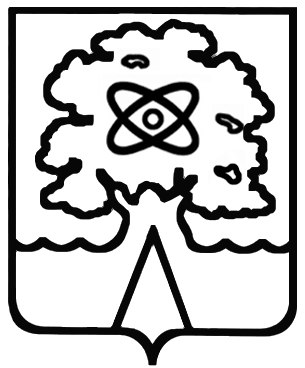 Администрация города Дубны Московской областиУправление народного образованияМуниципальное бюджетное общеобразовательное учреждение«Средняя общеобразовательная школа № 10 г. Дубны Московской области» (ШКОЛА № 10)Администрация города Дубны Московской областиУправление народного образованияМуниципальное бюджетное общеобразовательное учреждение«Средняя общеобразовательная школа № 10 г. Дубны Московской области» (ШКОЛА № 10)ул. Ленина, д. 39, г. Дубна Московской области, 141980, тел.: 8 (49621) 2-47-02, e-mail: school10@uni-dubna.ruОКПО 13376403   ОГРН 1035002203389   ИНН/КПП 5010028036/501001001ул. Ленина, д. 39, г. Дубна Московской области, 141980, тел.: 8 (49621) 2-47-02, e-mail: school10@uni-dubna.ruОКПО 13376403   ОГРН 1035002203389   ИНН/КПП 5010028036/501001001ул. Ленина, д. 39, г. Дубна Московской области, 141980, тел.: 8 (49621) 2-47-02, e-mail: school10@uni-dubna.ruОКПО 13376403   ОГРН 1035002203389   ИНН/КПП 5010028036/501001001СентябрьСентябрьСентябрьМедведева Татьяна МихайловнаАСОУ "Формирование экологической культуры, здорового и безопасного образа жизни в начальном общем образовании", 72 часа, 23.08. - 27.09.2017 г.Рассадина Анна ЮрьевнаАСОУ, "Реализация требований ФГОС на уроках изобразительного искусства в 5-8 классах общеобразовательной организации", 36 часов, 2017г.Телешова Елена ВладимировнаАСОУ "Организация внеурочной деятельности в начальной школе", 36 ч., 06.09 - 27.09.2017 г.Октябрь Октябрь Октябрь Медведева Татьяна МихайловнаООО Учебный центр "Профессионал" "Система образовательной организации в начальном общем образовании в условиях реализации ФГОС", 108 часовКазакова Галина Ивановна1) АСОУ," Психолого-педагогическое и организационно-методическое сопровождение надомного обучения детей с ограниченными возможностями здоровья с использованием дистанционных образовательных технологий" Р.н. 13347-17, с 21. 09.2017 по 04.10.2017, 72 часа. (2017 г.) 2) АСОУ, "Инклюзивное образовани: содержание и методика реализации для обучающихся с ограниченными возможностями здоровья с применением дистанционных образовательных технологий" Р.Н 13523-17, с 05.10.2017 по 18.10.2017, 72 часа(2017г.) Субботина Марина Михайловна1) ЦРО Дубна «Подготовка учащихся к государственной итоговой аттестации по английскому языку в форме ОГЭ, ЕГЭ», 72ч 2017-2018 учебный год
2) ГБОУ ВО МО «Академия социального управления» совместно с АО «Академия Просвещения» и онлайн-школой SkyEng, проект Министерства образования Московской области по повышению уровня компетентности учителей английского языка Ястребова Татьяна Анатольевна1) АСОУ "Технологии обучения решению задач по физике", 72 часа, 2017 Ноябрь Ноябрь Ноябрь Власова Ирина Александровна) ООО "Центр онлайн-обучения Неотология-групп" "Методика современного преподавания физической культуры в системе общего и дополнительного образования", 36ч., 2017г.Клочкова Ольга ВячеславовнаACOУ "Современные технологии оказания первой помощи при неотложных состояниях", 72 ч., 2017 г.Моисеева Светлана ЭдуардовнаАСОУ "Подготовка экспертов ЕГЭ - членов предметных комиссий по проверке выполнения заданий с развернутым ответом экзаменационных работ ЕГЭ 2017 года по математике", 36 ч., 2017 г.Лобова Светлана ВячеславовнаЦРО Дубна «Методика обучения истории в школе в условиях реализации ФГОС», 72 ч. Декабрь Декабрь Шарапова Наталья СергеевнаМГОУ ''Cовременные подходы к обучению в начальном образовании в условиях реализации ФГОС НОО",72 часа, 20.10.2017- 15.12.2017